УТВЕРЖДАЮ Директор МКУК «МЦБС» городского округа Сокольский 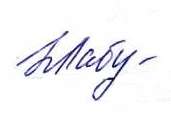 Нижегородской области _________ Н.Н. Лабутина«18» августа 2022 годаПлан работы МКУК «МЦБС» на сентябрь 2022 года№ п/пНаименование мероприятияДата проведенияОтветственный за организацию и исполнениеМесто проведения1«Право выбирать» - выставка-информация. 16+01.09.2022Зимина Г.И.ЦРБим. А.С.ПушкинаЦРБhttps://bibliosokol.ru/https://ok.ru/sokolskayabibliotekahttps://vk.com/public1916643002«Осень под зонтом» - литературный час. 6+06.09.2022Манохина И.Н.ЦРДБЦРДБ https://bibliosokol.ru/https://ok.ru/sokolskayabibliotekahttps://vk.com/mkuk_mcbshttps://vk.com/club1959468633«Что? Где? Когда?» -познавательно-правовая играпо избирательному праву. 16+07.09.2022Зимина Г.И.ЦРБим. А.С.ПушкинаСТИСПhttps://bibliosokol.ru/https://ok.ru/sokolskayabibliotekahttps://vk.com/public1916643004«Трагедия Беслана в наших сердцах» - час памяти (посвященный жертвам Бесланской трагедии, Дню солидарности в борьбе с терроризмом). 12+07.09.2022Беляева Н.Ю.ЦРБим. А.С.ПушкинаЦРБhttps://bibliosokol.ru/https://ok.ru/sokolskayabibliotekahttps://vk.com/public1916643005«Ты припомни, Россия, как всё это было…: 1812 г. Отечественная война и её герои» - исторический онлайн экскурс. 12+08.09.2022Большаков Е.А.ЦРБим. А.С.Пушкинаhttps://bibliosokol.ru/https://ok.ru/sokolskayabibliotekahttps://vk.com/public1916643006«Скуку и безделье меняем на бодрость и веселье» - отчетный видеоальбом по итогам районной. 6+13.09.2022Беляева Н.Ю.ЦРБим. А.С.Пушкинаhttps://bibliosokol.ru/https://ok.ru/sokolskayabibliotekahttps://vk.com/public1916643007«Они прославили наш край» - познавательный час (о людях Нижегородской области). 12+13.09.2022Максимова О.А.ЦРДБЦРДБ https://bibliosokol.ru/https://ok.ru/sokolskayabibliotekahttps://vk.com/mkuk_mcbshttps://vk.com/club1959468638 «Скажи табакокурению – «НЕТ!» - информационный стенд. 12+22.09.2022Зимина Г.И.ЦРБим. А.С.ПушкинаЦРБhttps://bibliosokol.ru/https://ok.ru/sokolskayabibliotekahttps://vk.com/public1916643009«Наш дар бесценный – речь!» - библиоринг (в рамках Года народного искусства и нематериального наследия). 6+24.09.2022Беляева Н.Ю.ЦРБим. А.С.ПушкинаЦРБhttps://bibliosokol.ru/https://ok.ru/sokolskayabibliotekahttps://vk.com/public19166430010«Таинственная паутина.История и развитие российского сегмента сети Интернета» - исторический видео-экскурс. 12+	30.09.2022Большаков Е.А.ЦРБим. А.С.Пушкинаhttps://bibliosokol.ru/https://ok.ru/sokolskayabibliotekahttps://vk.com/public19166430011«Осень бывает разная – книжная, желтая, красная…» - книжная выставка. 6+В течение месяцаМанохина И.Н.ЦРДБЦРДБ https://bibliosokol.ru/https://ok.ru/sokolskayabibliotekahttps://vk.com/mkuk_mcbshttps://vk.com/club19594686312«Внимание на безопасность» - столик психологической информации. 12+В течение месяцаМаксимова О.А.ЦРДБЦРДБ https://bibliosokol.ru/https://ok.ru/sokolskayabibliotekahttps://vk.com/mkuk_mcbshttps://vk.com/club195946863